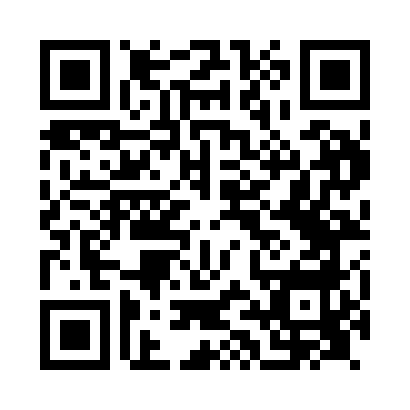 Prayer times for An Ceannaich, UKMon 1 Apr 2024 - Tue 30 Apr 2024High Latitude Method: Angle Based RulePrayer Calculation Method: Islamic Society of North AmericaAsar Calculation Method: HanafiPrayer times provided by https://www.salahtimes.comDateDayFajrSunriseDhuhrAsrMaghribIsha1Mon5:006:551:315:558:0810:042Tue4:566:521:315:568:1010:063Wed4:536:491:305:588:1310:094Thu4:496:461:306:008:1510:125Fri4:466:441:306:018:1710:156Sat4:426:411:296:038:1910:187Sun4:396:381:296:048:2110:228Mon4:356:361:296:068:2310:259Tue4:316:331:296:078:2610:2810Wed4:276:301:286:098:2810:3111Thu4:246:271:286:108:3010:3412Fri4:206:251:286:128:3210:3813Sat4:166:221:286:138:3410:4114Sun4:126:191:276:158:3610:4415Mon4:086:171:276:168:3910:4816Tue4:046:141:276:188:4110:5217Wed4:006:111:276:198:4310:5518Thu3:566:091:266:218:4510:5919Fri3:526:061:266:228:4711:0320Sat3:476:041:266:248:5011:0721Sun3:446:011:266:258:5211:0922Mon3:425:581:266:268:5411:1023Tue3:415:561:256:288:5611:1124Wed3:405:531:256:298:5811:1225Thu3:385:511:256:309:0011:1326Fri3:375:481:256:329:0311:1427Sat3:365:461:256:339:0511:1528Sun3:345:431:256:359:0711:1629Mon3:335:411:246:369:0911:1730Tue3:325:381:246:379:1111:18